Visualising Solid ShapesWORKSHEET:1                                                           Module:2/2CLASS: VIII                                            SUBJECT: MATHEMATICS1. How many faces, edges and vertices do a triangular prism and a triangular pyramid has?Solution:2. What is Euler’s formula for polyhedron?3. A tetrahedron has 4 vertices and 6 edges. Find the number of faces it has.4. What is the minimum number of planes that are required to form a solid?5. Find the missing numbers: Q.6: A polyhedron has 7 faces and 10 vertices. How many edges does the polyhedron have?Q.7: The distance between City A and City B on a map is given as 6 cm. If the scale represents 1 cm = 200 km, then find the actual distance between the two cities.Q.8.Verify Euler’s formula for a right triangular prism.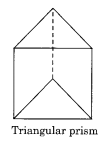 FacesVerticesEdges68??10154?656?812?77?